Nämnden för Förskola & GrundskolaSammanträde onsdagen den 11 maj 2022 kl. 08.00MS Teams, verksamhetsbesökKallelse/Underrättelse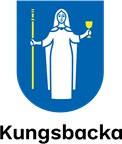 Upprättad2022-05-04ÄrendeBeteckningFörslag1.Val av justerare2022-00003Digital justering 2022-05-12. Karin Green (C).2.Verksamhetsbesök fristående skolor
2022-00655 Anders EkströmordförandeLars Sundbom
sekreterare